ΕΡΩΤΗΜΑΤΟΛΟΓΙΟ ΓΙΑ ΤΑ ΝΗΠΙΑ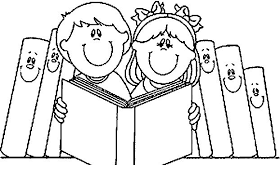 (Μοιράζεται στα νήπια, αναγιγνώσκεται από τη Νηπιαγωγό και το νήπιο κυκλώνει τη φατσούλα που το αντιπροσωπεύει σε κάθε ερώτημα.)Πώς νιώθεις που …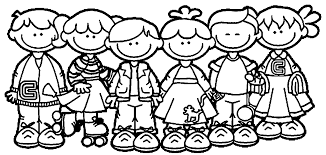 θα φύγεις από το νηπιαγωγείο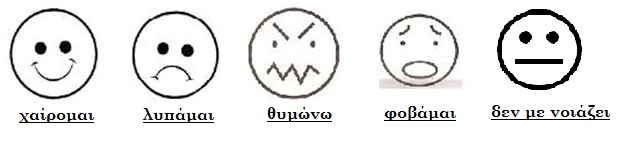 θα πας στο δημοτικό σχολείοθα έχεις άλλο δάσκαλο ή δασκάλαθα κάνεις διαφορετικά μαθήματαθα μάθεις περισσότερα πράγματαθα αποκτήσεις νέους φίλους